CARTA DE PATROCINIO INICIATIVA JUVENIL DE LEYTORNEO DELIBERA 2018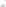 Por medio de la presente carta, yo Mario Venegas en mi cargo de Diputado, confirmo mi apoyo a la propuesta de la iniciativa Juvenil de Ley, que crea LEY DE "FINANCIAMIENTO DELEQUIPAMIENTO PERSONAL PARA LOS BOMBEROS", presentada por el Liceo Santa Teresa de los Andes de la ciudad de Viña del Mar, V Región de Valparaíso, al Torneo Delibera 2018; en virtud de su aporte a un tema tan relevante como lo es la ayuda para los Bomberos de Chile.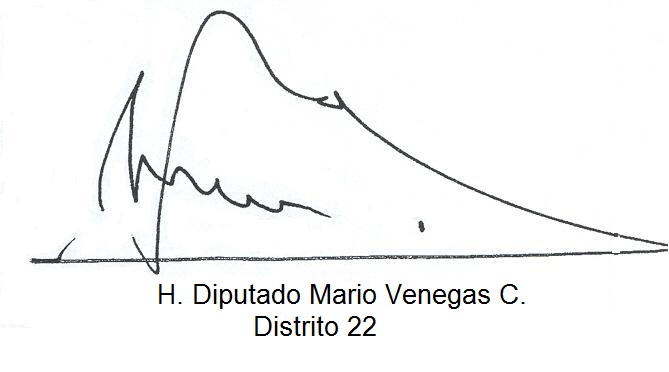 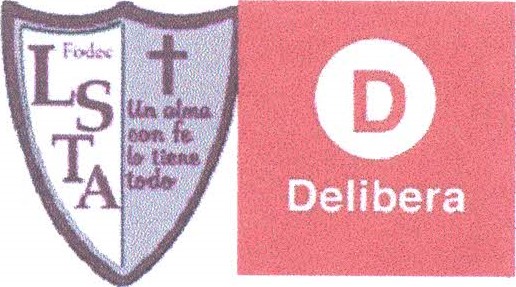 Firma  Valparaiso, 4 de Julio del 2018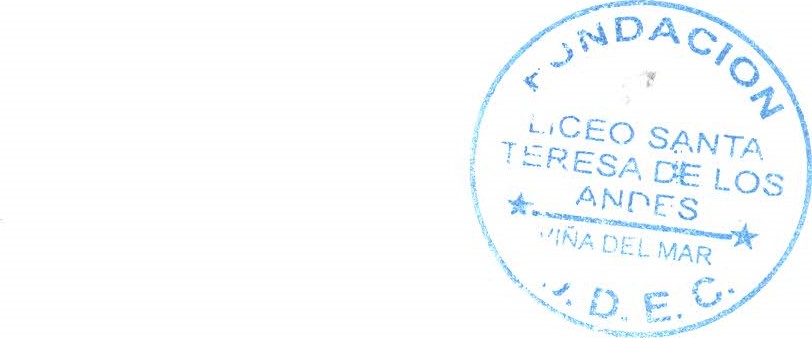 